BKA-II.051.85.2020.SOPan Paweł DrożdżalSzanowny Panie,	w odpowiedzi na Pana petycję z dnia 19.11.2019 r. przedstawiam poniższe informacje.Dziękuję za zainteresowanie oraz wkład w działania dotyczące zanieczyszczenia sztucznym światłem w Polsce. Odnosząc się do kwestii podjęcia w środkach masowego przekazu akcji informacyjnej należy wskazać, iż postulat taki jest jak najbardziej zasadny, 
w związku z czym zostanie on przekazany do właściwej komórki organizacyjnej nowoutworzonego Ministerstwa Środowiska zajmującej się edukacją i komunikacją społeczną w celu określenia możliwości przeprowadzenia takiej kampanii w przyszłości 
oraz ewentualnego zaplanowania działań o charakterze informacyjno-edukacyjnym.Ponadto informuję, że problematyka związana z możliwością oddziaływania emisji sztucznego światła na ludzi jest obecnie unormowana w przepisach prawa budowlanego, 
w tym stanowionych na jego podstawie przepisów wykonawczych. Zgodnie z art. 5 ust. 1 pkt 1 oraz pkt 9 ustawy z dnia 7 lipca 1994 r. – Prawo budowlane (Dz. U. z 2019 r. poz.1186) obiekt budowlany (wraz ze związanymi z nim urządzeniami budowlanymi) ma spełniać wymagania dotyczące higieny, zdrowia i ochrony środowiska oraz ochrony uzasadnionych interesów osób trzecich. Natomiast wymogi techniczne urządzeń oświetleniowych dróg 
oraz miejsc publicznych zawarte są w Normach Polskich wprowadzających Normy Europejskie.Z upoważnienia Ministra ŚrodowiskaZ poważaniem$IMIE_NAZWISKO_PODPISUJACEGO$STANOWISKO_PODPISUJACEGOMinisterstwo Środowiska
/ – podpisany cyfrowo/Minister ŚrodowiskaMichał WośWarszawa, dnia  $DATA r.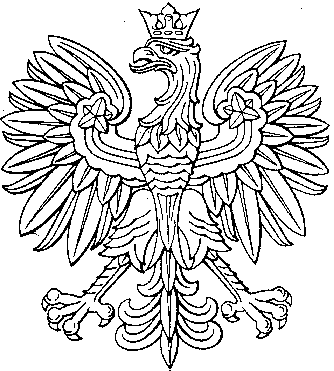 